MOON PHASE LABELS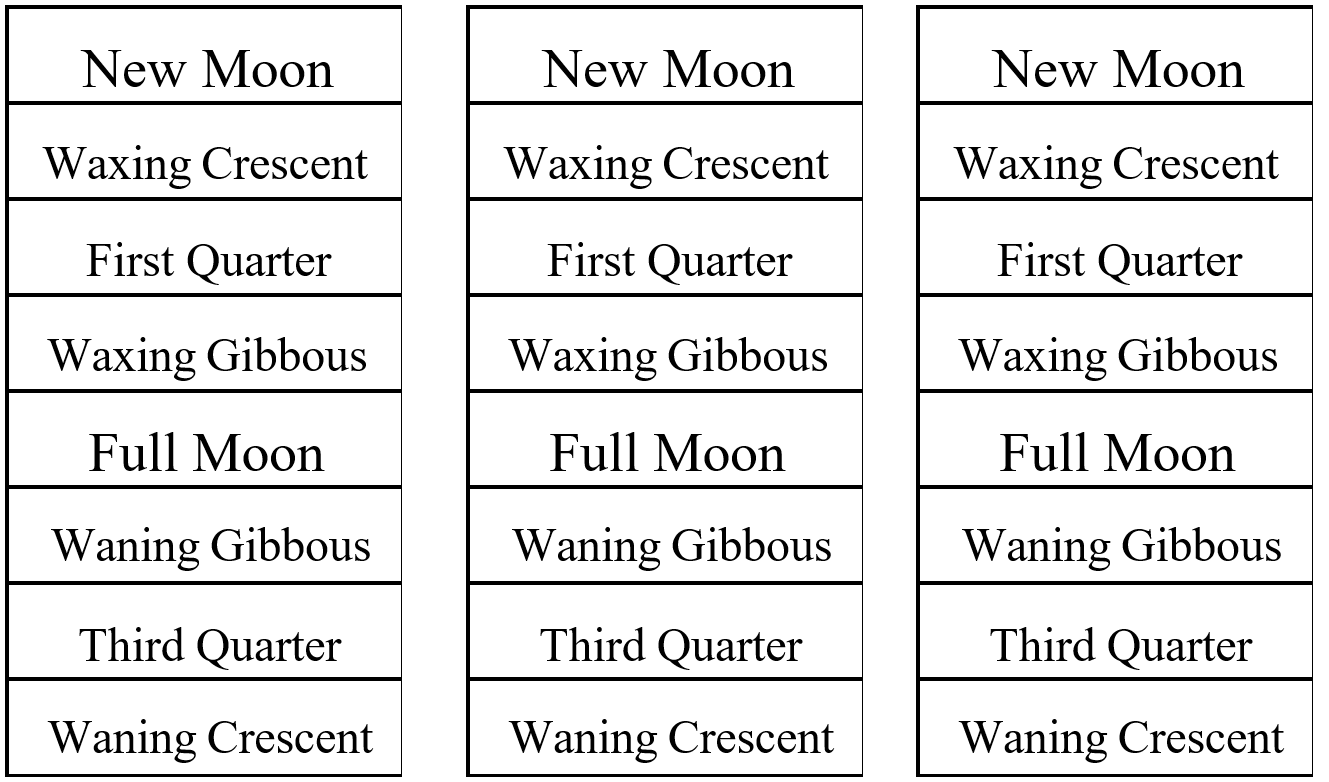 